Fairlight Manly Scouts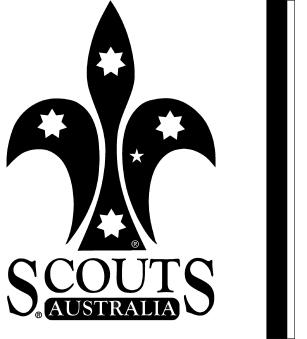 Term 1 – 2015 ProgramMeetings -	Wednesday 19:00-21:00		Ivanhoe Park Scout Hall, Park Ave Manly (via Birkley Road)Leaders -	Tony White:  0420 932 501		Emma Auckland: 0402 104 895  Kevin Bone: 0401 041 362		John Havranek: 0413 871 420  Rhonda Costin:  0414 772 147Please arrive promptly to start at 19:00 in full uniformParents please consider helping with an activityCheck for updates on http://fairlightmanlyscouts.org.au DateActivityDetailsCo-ordinating LeaderDuty PatrolMon 26th JanManly Citizenship Ceremony (2-3 Scouts needed)07:30 for 08:00 at Manly ChambersKevinWed 28th JanLet’s goRecord updating and setting targets for the yearSoap slide, please bring swimmers and a towelKevinJohnPanthersWed 4th FebGoing underBeach games and snorkelling at Shelly BeachDive torches will be provide but please bring; masks, snorkel, flippers and torches if you have them.RhondaN/AThurs 5th FebVolunteering Volunteering at Salvos (4-5 Scout needed)Emma Thurs 12th FebOn targetArchery at Cromer – arrive promptly at 17:45 pleaseSee E1 for full detailsTonyN/AWed 18th FebCamp craftDeep pass preparation and kit checkTony / JohnRedbacksSat 21st Feb - Sun 22nd FebDeepDeep Pass campSee E1 for full detailsTony / JohnWed 25th FebFlat asThemed night with pancake making and racesEmmaScorpionsSun 1st MarCleaningClean Up Australia Day – meet at Manly wharfKevinWed 4th MarPaddlingCanoeing practise for Sirius CupClontarf, E1 requiredJohnN/AThurs 5th Mar Volunteering Volunteering at Salvos (4-5 Scout needed)Emma Wed 11th MarLeg itBike around the new Narrabeen lake trail TonyN/AFri 13th Mar –Sun 15th MarSirius Cup Camp – Balmoral OvalSee E1 for full detailsJohn Wed 18th MarRollingLawn bowls – Manly ovalEmmaWallabiesSun 22nd MarTroop Council MeetingLocation TBAWed 25th MarMake a splashWater Safety badgeRhonda / JohnPanthersWed 1st  AprFound itEaster – egg hunt and craftEmma / KevinRedbacksComing up in 2015…Coming up in 2015…Coming up in 2015…Coming up in 2015…Term 2Wednesday 22nd April – Wednesday 24th JuneFuture ideas…Future ideas…Future ideas…Future ideas…Weekend ideasMarine Rescue at Middle HarbourPossible water activities weekend at BayviewTree Tops (www.treetopadventurepark.com.au)Badge work ideasSorting of wood in stores and fire lightingHelping out at Taronga Animal Hospital, Vets or Animal Welfare League, Dog Walking link to community service?Carwash fund raiser and community serviceOther ideasWater poloBuilding and racing billy kartsWater ski / tubingTennis nightSleep over in the Scout Hall, ideas including;Movie, indoor tent pitching, baking, Nocturnal hike(? North head)High RopesJamberoo visitTour of middle head, Balmoral Beach....see national parks websitePioneering project to build a bridgeComputer evening - Photoshop or i movie ??Geocaching – surrounding areas or Manly DamRock climbingHorse ridingShooting (over 12)…info@hornsbyrslrc.com.au